Witam serdecznie.Ćwiczenia logopedyczne z figurami geometrycznymi.Co się zmieniło na stole?Wytnij te figury geometryczne.Nazwij je.Wskaż odpowiednią nazwę do figury na obrazku.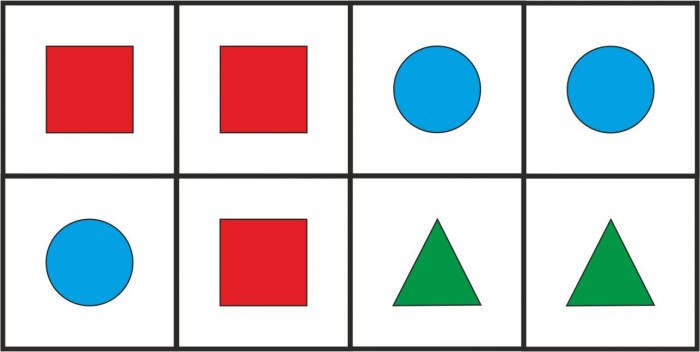 Dziecko ma przed sobą wycięte z papieru : koła, trójkąty ,kwadraty.    Dziecko układa na stole wzór z figur.Następnie odwraca się, a rodzic dokonuje zmiany na stole-przestawia figury.Dziecko określa ,co się zmieniło?Jeśli dziecko ma kłopoty z udzieleniem odpowiedzi, rodzic go wspomaga. Życzę wszystkiego dobrego. Pozdrawiam. Logopeda.                                                                                   